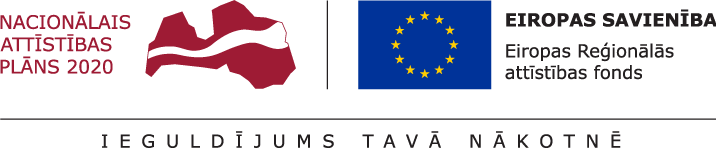 APSTIPRINĀTS:Elektronikas un datorzinātņu institūta Iepirkuma komisijas 2018.gada 28.septembra sēdē(protokols Nr. 1.1.5-1/2018/14/1)___________________Iepirkumu komisijas priekšsēdētāja E.Sokolova„Pētniecības materiālu iegāde Eiropas Reģionālās attīstības fonda līdzfinansētā projekta „Laika sinhronizācija ar augstu precizitāti sadalītai zinātnisku mērījumu sistēmai” (vienošanās Nr.1.1.1.4./16/A/174) ietvaros”NOLIKUMSIepirkuma identifikācijas numurs: EDI 2018/14Rīga, 2018VISPĀRĪGĀ INFORMĀCIJAIepirkuma identifikācijas numurs, iepirkuma procedūra, pasūtītājs un tā rekvizīti: Iepirkuma identifikācijas numurs: EDI 2018/14Pasūtītājs un tā rekvizīti: Elektronikas un datorzinātņu institūts (turpmāk – Pasūtītājs), vienotais reģistrācijas Nr. LV90002135242, adrese: Dzērbenes iela 14, Rīga, LV-1006, tālrunis: 67558258, fakss: 67555337.Iepirkuma procedūra – Publisko iepirkumu likuma (turpmāk – Likums) 9.panta noteiktajā kārtībā.Kontaktpersona, kura pilnvarota sniegt organizatoriska rakstura informāciju par iepirkumu: Eva Sokolova, tālrunis: 67558257, e-pasts: eva.sokolova@edi.lv.Pretendents:Pretendents ir fiziskā vai juridiskā persona vai pasūtītājs, šādu personu apvienība jebkurā to kombinācijā, kas attiecīgi piedāvā tirgū piegādāt preces vai sniegt pakalpojumus un kas iesniegusi piedāvājumu saskaņā ar iepirkuma „Pētniecības materiālu iegāde Eiropas Reģionālās attīstības fonda līdzfinansētā projekta „Laika sinhronizācija ar augstu precizitāti sadalītai zinātnisku mērījumu sistēmai” (vienošanās Nr.1.1.1.4./16/A/174) ietvaros”, identifikācijas Nr. EDI 2018/14 nolikumā (turpmāk – Nolikums) norādītajām Pasūtītāja prasībām.Pretendentam pilnībā jāsedz piedāvājuma sagatavošanas un iesniegšanas izmaksas. Pasūtītājs neuzņemas nekādas saistības par šīm izmaksām neatkarīgi no iepirkuma procedūras rezultāta.Iepirkuma priekšmeta apraksts:Pētniecības materiālu iegāde (turpmāk - Prece) Eiropas Reģionālās attīstības fonda līdzfinansētā projekta „Laika sinhronizācija ar augstu precizitāti sadalītai zinātnisku mērījumu sistēmai” (vienošanās Nr.1.1.1.4./16/A/174) īstenošanas vajadzībām, kas atbilst Tehniskajā specifikācijā (2.pielikums) noteiktajām prasībām.Iepirkuma priekšmets ir sadalīts 5 daļās:1.daļa – Aktīvo komponenšu piegāde.2.daļa – Pasīvo komponenšu piegāde.3.daļa – Moduļu piegāde.4.daļa – Instrumentu un materiālu piegāde.5.daļa – Datoru piederumu piegāde.Pretendents var iesniegt piedāvājumu par vienu vai vairākām daļām. Pretendents nedrīkst iesniegt piedāvājuma variantus. Piedāvājuma izvēles kritērijs – saimnieciski visizdevīgākais piedāvājums. CPV kodi:1.daļai – 31712110-4 (elektroniskās integrētās shēmas un mikrobloki).2.daļai – 31711100-4 (elektroniskie komponenti).3.daļai – 30237000-9 (datoru detaļas un piederumi).4.daļai – 31700000-3 (elektroniskie, elektromehāniskie un elektrotehniskie materiāli) un 31400000-0 (akumulatori, galvaniskie elementi un galvaniskās baterijas).Līguma izpildes vieta un laiks:Līguma izpildes vieta: Elektronikas un datorzinātņu institūts, Dzērbenes iela 14, Rīga, LV -1006, Latvija;Plānotais līguma izpildes termiņš visām iepirkuma priekšmeta daļām: 1 (viena) kalendārā mēneša laikā no iepirkumu līguma parakstīšanas dienas.Norēķinu kārtība iepirkuma līgumā: Pasūtītājs samaksu par Preces piegādi veic bezskaidras naudas norēķinu veidā 10 (desmit) darba dienu laikā no abpusējas Preču nodošanas – pieņemšanas akta parakstīšanas.Informācijas iegūšana, apmaiņa un papildu informācijas sniegšana:Elektronikas un datorzinātņu institūts (turpmāk – Institūts) nodrošina  brīvu un tiešu pieeju iepirkuma dokumentācijai Institūta mājas lapā http://www.edi.lv/lv/iepirkumi/ no dienas, kad paziņojums par plānoto līgumu ir publicēts Iepirkuma uzraudzības biroja mājas lapā internetā, kā arī Institūts nodrošina iespēju ieinteresētajiem Pretendentiem iepazīties uz vietas ar Nolikumu bez maksas Institūta direkcijā: A korpusa 1.-3. telpā, 2.stāvā, Dzērbenes ielā 14, Rīgā;Pretendentam ir tiesības prasīt papildu informāciju par iepirkumu, tai skaitā, prasīt paskaidrojumus par Nolikumu:visi pieprasījumi iesniedzami rakstveidā Nolikuma 1.1.punktā norādītajā adresē vai nosūtāmi uz e-pasta adresi: iepirkumi@edi.lv ;visos pieprasījumos jāietver norāde: „Par iepirkuma „Pētniecības materiālu iegāde Eiropas Reģionālās attīstības fonda līdzfinansētā projekta „Laika sinhronizācija ar augstu precizitāti sadalītai zinātnisku mērījumu sistēmai” (vienošanās Nr.1.1.1.4./16/A/174) ietvaros”, identifikācijas Nr. EDI 2018/14 nolikumu”;Ja piegādātājs ir laikus pieprasījis papildu informāciju par iepirkuma procedūras dokumentos iekļautajām prasībām, Pasūtītājs to sniedz triju darbdienu laikā, bet ne vēlāk kā četras dienas pirms piedāvājumu iesniegšanas termiņa beigām.Ja komisija no Pretendenta ir saņēmusi rakstisku jautājumu par Nolikumu, tā kopā ar uzdoto jautājumu (nenorādot tā iesniedzēju) publicē to nolikuma 5.1.punktā norādītajā mājaslapā;Tiek uzskatīts, ka Pretendents ir saņēmis Nolikumu, informāciju par izmaiņām Nolikumā un papildu informāciju ar brīdi, kad tā ir publicēta Nolikuma 5.1.punktā norādītajā mājas lapā.Piedāvājuma iesniegšanas vieta, datums, laiks un kārtībaPretendenti piedāvājumus iesniedz darba dienās no plkst. 8.30 līdz 12.30 un no plkst. 13.00 līdz 17.00 ne vēlāk kā līdz 2018.gada 11.oktobra plkst. 11:00, iesniedzot personīgi Institūta direkcijā: A korpusa 1.-3. telpā, 2.stāvā, Dzērbenes ielā 14, Rīgā, LV-1006 vai nosūtot pa pastu uz iepriekšminēto adresi, vai elektroniski.Nosūtot piedāvājumu pa pastu, Pretendents uzņemas atbildību par piedāvājuma saņemšanu līdz Nolikuma 6.1.apakšpunktā norādītajam termiņam un norādītajā adresē. Piedāvājumi pēc Nolikumā norādītā iesniegšanas termiņa netiks pieņemti, un pa pastu vēlāk saņemtie piedāvājumi tiks nosūtīti atpakaļ Pretendentam neatvērti.Saņemot piedāvājumu, Pasūtītājs reģistrē Pretendentu piedāvājumus to iesniegšanas secībā un norāda piedāvājuma iesniegšanas datumu, laiku, Pretendenta nosaukumu. Piedāvājumus, kas iesniegti pēc 6.1.punktā norādītā iesniegšanas termiņa vai piedāvājums nav noformēts tā, lai piedāvājumā iekļautā informācija nebūtu pieejama līdz piedāvājuma atvēršanas brīdim, neizskata un neatvērtus atdod atpakaļ iesniedzējam. Pretendents, iesniedzot piedāvājumu, var pieprasīt apliecinājumu tam, ka piedāvājums saņemts (ar norādi par piedāvājuma saņemšanas laiku).Pretendents jebkurā laikā līdz piedāvājuma iesniegšanas termiņa beigām var atsaukt vai grozīt savu piedāvājumu. Paziņojums par izmaiņām sagatavojams, aizzīmogojams, marķējams un nosūtāms tāpat kā piedāvājuma oriģināls un ar norādi, ka tās ir sākotnējā Piedāvājuma izmaiņas. Piedāvājuma atsaukšanai ir bezierunu raksturs un tā izslēdz tālāku līdzdalību iepirkumā.Iepirkumā iesniegtie piedāvājumi (izņemot neatvērtos atpakaļ nosūtītos piedāvājumus) ir Pasūtītāja īpašums un netiek atdoti atpakaļ Pretendentiem.Iesniegto piedāvājumu dokumentu grozījumi un papildināšana pēc piedāvājumu iesniegšanas termiņa beigām un to atvēršanas uzsākšanas nav pieļaujama.Piedāvājuma atvēršanas vieta, datums, laiks un kārtībaPiedāvājumu atvēršanas sanāksme notiek 2018.gada 11.oktobra plkst. 11:00 Pasūtītāja telpās, Dzērbenes ielā 14, Rīgā, slēgtā sēdē.PIEDĀVĀJUMA NOFORMĒJUMA PRASĪBASPretendenti sagatavo un iesniedz piedāvājumu saskaņā ar Nolikumā izvirzītajām prasībām.Piedāvājums iesniedzams aizlīmētā iepakojumā vai aploksnē, uz kuras jānorāda:Pasūtītāja nosaukums un adrese;Pretendenta nosaukums, reģistrācijas numurs, adrese, e-pasta adrese;atzīme „Piedāvājums iepirkumam „Pētniecības materiālu iegāde Eiropas Reģionālās attīstības fonda līdzfinansētā projekta „Laika sinhronizācija ar augstu precizitāti sadalītai zinātnisku mērījumu sistēmai” (vienošanās Nr.1.1.1.4./16/A/174) ietvaros”, identifikācijas Nr. EDI 2018/14”.Neatvērt pirms piedāvājuma iesniegšanas termiņa beigām.Piedāvājums sastāv no šādām daļām:Pieteikums dalībai iepirkumā (Nolikuma 1.pielikums);Tehniskā specifikācija (Nolikuma 2.pielikums);Tehniskais – finanšu piedāvājums (Nolikuma 3.pielikums);Pretendents piedāvājumu iesniedz vienā no zemāk norādītajiem veidiem:1 (viens) eksemplārs drukātā formā ar norādi ORIĢINĀLS un 1 (viena) kopija elektroniskā formā pdf formātā CD, DVD vai USB zibatmiņā ar norādi KOPIJA. Ja piedāvājuma kopija atšķirsies no piedāvājuma oriģināla, iepirkuma komisija ņems vērā piedāvājuma oriģinālu;1 (viens) eksemplārs elektroniskā formā (pdf vai docx formātā) ar drošu elektronisko parakstu parakstīta dokumenta veidā kompaktdiskā vai kopnes USB saskarnes atmiņas ierīcē. Ja kāds šī Nolikuma III sadaļā minētais dokuments  nav pieejams elektroniskā formā, Pretendents līdz piedāvājumu iesniegšanas termiņa beigām to iesniedz drukātā formā.Iesniedzot piedāvājumu drukātā formā (nolikuma 11.1.apakšpunkts):drukātā formā iesniegtajiem dokumentiem jābūt sakārtotiem vienkopus, ar numurētām lapām, satura rādītāju un cauršūtiem ar auklu tādā veidā, kas nepieļauj to atdalīšanu – uz pēdējās lapas aizmugures cauršūšanai izmantojamā aukla nostiprināta ar pārlīmētu lapu, uz kuras norādīts cauršūto lapu skaits, ko ar savu parakstu un Pretendenta zīmoga/spiedoga nospiedumu (ja tāds ir paredzēts) apliecina Pretendenta pārstāvis. Pretendents ir tiesīgs visu iesniegto dokumentu atvasinājumu un tulkojumu pareizību apliecināt ar vienu apliecinājumu, ja viss piedāvājums ir cauršūts vai caurauklots;ja Pretendents iesniedzis kāda dokumenta kopiju, tā jāapliecina atbilstoši Ministru kabineta 2018.gada 4.septembra  noteikumu Nr.558 “Dokumentu izstrādāšanas un noformēšanas kārtība” prasībām.Iesniedzot piedāvājumu elektroniskā formā (nolikuma 11.2. apakšpunkts):drukātā formā sagatavota dokumenta elektroniskās kopijas pareizību Pretendents apliecina atbilstoši normatīvajiem aktiem par dokumentu izstrādāšanu un noformēšanu, apliecinājuma uzrakstu noformējot vienā no šādiem veidiem:atsevišķā datnē, ko kopā ar drukātā formā sagatavota dokumenta elektronisko kopiju paraksta kā vienu datni;uz drukātā formā sagatavota dokumenta elektroniskās kopijas portatīvā dokumenta (PDF) formātā vai portatīvā dokumenta formātā ilglaicīgai glabāšanai (PDF/A) un to parakstot;drukātā formā sagatavota dokumenta elektronisko izrakstu vai norakstu Pretendents noformē atbilstoši normatīvajiem aktiem par dokumentu izstrādāšanu un noformēšanu;prasības izpildi par piedāvājuma caurauklošanu Pretendents nodrošina, caurauklojamos dokumentus parakstot kopā kā vienu datni;Pretendents ievēro Elektronisko dokumentu likumā un Ministru kabineta 2005.gada 28.jūnija noteikumos Nr.473 “Elektronisko dokumentu izstrādāšanas, noformēšanas, glabāšanas un aprites kārtība valsts un pašvaldību iestādēs un kārtība, kādā notiek elektronisko dokumentu aprite starp valsts un pašvaldību iestādēm vai starp šīm iestādēm un fiziskajām un juridiskajām personām” noteiktās prasības attiecībā uz elektronisko dokumentu noformēšanu un to juridisko spēku.Piedāvājuma dokumenti jāsagatavo latviešu valodā. Ārvalstu publisko reģistru izsniegtie apliecinājumu dokumenti var tikt iesniegti svešvalodā ar pievienotu Pretendenta apliecinātu tulkojumu latviešu valodā. Par dokumentu tulkojuma atbilstību oriģinālam atbild Pretendents.Piedāvājuma dokumentiem jābūt skaidri salasāmiem, bez labojumiem, lai izvairītos no jebkādām šaubām un pārpratumiem, kas attiecas uz vārdiem un skaitļiem, un bez iestarpinājumiem, izdzēsumiem vai matemātiskām kļūdām.Piedāvājums jāparaksta Pretendenta pārstāvim, kuram ir pārstāvības tiesības vai tā pilnvarotai personai, pievienojot pilnvaru Pretendenta atlases dokumentu piedāvājuma daļā. Pilnvarā precīzi jānorāda pilnvarotajai personai piešķirto tiesību un saistību apjoms. PretendentU atlases prasības un iesniedzamie dokumentiNosacījumi Pretendenta dalībai iepirkumā:Uz Pretendentu kā arī uz personu, uz kuras iespējām Pretendents balstās, lai apliecinātu, ka tā kvalifikācija atbilst nolikumā noteiktajām prasībām, kā arī uz personālsabiedrības biedru, ja Pretendents ir personālsabiedrība, neattiecas Publisko iepirkumu likuma 9.panta astotās daļas 1., 2., 4. un 5.punkta nosacījumi;Uz pretendentu, kuram būtu piešķiramas līguma slēgšanas tiesības, pārbauda, vai attiecībā uz šo pretendentu, tā valdes vai padomes locekli, pārstāvēttiesīgo personu vai prokūristu vai personu, kura ir pilnvarota pārstāvēt kandidātu vai pretendentu darbībās, kas saistītas ar filiāli, vai personālsabiedrības biedru, ja pretendents ir personālsabiedrība, nav noteiktas starptautiskās vai nacionālās sankcijas vai būtiskas finanšu un kapitāla tirgus intereses ietekmējošas Eiropas Savienības vai Ziemeļatlantijas līguma organizācijas dalībvalsts noteiktās sankcijas, kuras ietekmē līguma izpildi, saskaņā ar Starptautisko un Latvijas Republikas nacionālo sankciju likuma 11.1 panta nosacījumiem.Minētās prasības izpildi apliecinošu informāciju attiecībā uz Pretendentu, kuram būtu piešķiramas līguma slēgšanas tiesības, Pasūtītājs pārbaudīs publiski pieejamajās datu bāzēs.Prasības attiecībā uz Pretendenta iespējām veikt profesionālo darbību:Pretendents ir reģistrēts atbilstoši normatīvo aktu prasībām. Latvijā reģistrēta Pretendenta atbilstību minētajai prasībai Pasūtītājs pārbaudīs Uzņēmumu reģistra vai Valsts ieņēmuma dienesta mājas lapā. Ārvalstīs reģistrētam Pretendentam jāiesniedz kompetentas attiecīgās valsts institūcijas izsniegta dokumenta kopija, kas apliecina, ka pretendents ir reģistrēts atbilstoši tā valsts normatīvo aktu prasībām. Pretendenta amatpersonai, kas parakstījusi piedāvājuma dokumentus, ir pārstāvības (paraksta) tiesības. Latvijā reģistrēta Pretendenta amatpersonas atbilstību minētajai prasībai Pasūtītājs pārbaudīs publiski pieejamās datu bāzēs;Ja piedāvājumu iesniedz personu apvienība vai personālsabiedrība, katram tās dalībniekam ir jābūt reģistrētam atbilstoši normatīvo aktu prasībām, kuru Iepirkuma Komisija pārbaudīs Uzņēmuma reģistra vai Valsts ieņēmuma dienesta mājas lapā. Ārvalstīs reģistrētam personu apvienības vai personālsabiedrības dalībniekam ir jāiesniedz dokumenta kopija, kas apliecina atbilstību minētajai prasībai. Ja Pretendents ir personu apvienība, piedāvājumu jāparaksta katras personas, kas iekļauta personu apvienībā, pārstāvim ar pārstāvības tiesībām vai tā pilnvarotai personai.Ja Pretendents neatbildīs augstāk norādītajām Pretendentu atlases prasībām vai nebūs iesniegti visi prasītie dokumenti, vai dokumenti nebūs noformēti atbilstoši Nolikuma prasībām, tad Pretendents tiks izslēgts no tālākas dalības iepirkuma procedūrā. Komisija izvērtējot, ņems vērā konstatēto trūkumu būtiskumu un to ietekmi uz iespēju izvērtēt Pretendenta atbilstību kvalifikācijas prasībām un iesniegto piedāvājumu pēc būtības.Prasības Tehniskajam piedāvājumamTehniskais piedāvājums sagatavojams Nolikuma 3.pielikumā norādītajā formā.Tehniskajam piedāvājumam jābūt Pretendenta vadītāja vai pilnvarotās personas (pievienojama pilnvara) parakstītam. Ja Pretendents iesniedz pilnvaras kopiju un Pasūtītājam rodas šaubas par tās autentiskumu, tas pieprasa, lai Pretendents uzrāda pilnvaras oriģinālu vai iesniedz apliecinātu pilnvaras kopiju.Tehniskajā specifikācijā (Nolikuma 2.pielikums) ir iekļautas attiecināmas zaļā publiskā iepirkuma (ZPI) prasības: RoHS sertifikāts, REACH direktīvas prasības par SVHC (Substances of Very High Concern) vielu nesaturēšanu, un ietver „industriālā izpildījuma” prasību pēc elektroniskām komponentēm un detaļām ar plašāku darba temperatūras diapazonu, tādejādi nodrošinot ilgāku to ekspluatācijas termiņu.Tehniskajam piedāvājumam jābūt sagatavotam tādā apjomā, lai pasūtītājs varētu izvērtēt piedāvājuma atbilstību nolikuma un tehniskās specifikācijas (Nolikuma 2.pielikums)  prasībām. Sagatavojot tehnisko piedāvājumu, Pretendentam jāievēro, ka tehniskajam piedāvājumam ir pilnībā jādemonstrē Pretendenta izpratne par preču apjomu, specifiku, izpildes termiņiem un tam nepieciešamajiem resursiem. Tehniskais piedāvājums jāsagatavo maksimāli detalizēti, lai iepirkuma komisija varētu pārliecināties par Pretendenta izpratni un iespējām izpildīt Preču piegādi un varētu izvērtēt piedāvājumu atbilstoši noteiktajam piedāvājuma izvēles kritērijam.Tehniskajam piedāvājumam pievieno piedāvātās preces tehniskās datu lapas („data sheet”), kurās norādīta informācija par piedāvāto Preci.Prasības Finanšu piedāvājumamFinanšu piedāvājums sagatavojams Nolikuma 2.pielikumā norādītajā formā.Finanšu piedāvājumā cena jānorāda euro bez PVN.Finanšu piedāvājumā pretendentam jāietver visi izdevumi un izmaksas, kas saistītas ar Iepirkuma līguma izpildi – nodokļi, nodevas (izņemot pievienotās vērtības nodokli), administrācijas, dokumentu sagatavošanas, saskaņošanas, transporta izmaksas u.c. Pasūtītājs nemaksās nekādus pretendenta papildus izdevumus, kas nebūs iekļauti Finanšu piedāvājumā.Finanšu piedāvājumā cena ir jānorāda ar ne vairāk kā diviem cipariem aiz komata. Ja reizināšanas rezultātā aiz komata ir trīs cipari, tad trešais cipars ir jānoapaļo šādi: ja tas ir no 1 līdz 4 – jāapaļo uz leju, ja tas ir no 5 līdz 9 – jāapaļo uz augšu.Pretendents nedrīkst iesniegt piedāvājuma variantus.Piedāvājumu vērtēšanaPiedāvājumu noformējuma pārbaudi, Pretendentu atlasi, tehnisko piedāvājumu atbilstības pārbaudi katrā iepirkuma priekšmeta daļā un piedāvājuma izvēli saskaņā ar izraudzīto piedāvājuma izvēles kritēriju – saimnieciski visizdevīgākais piedāvājums, kuru nosaka ņemot vērā tikai cenu (turpmāk tekstā – Piedāvājumu vērtēšanu) iepirkuma komisija veic slēgtā sēdē. Piedāvājumu vērtēšanu katrā iepirkuma priekšmeta daļā iepirkuma komisija veic šādos 4 (četros) posmos, katrā nākamajā posmā vērtējot tikai tos piedāvājumus, kas nav noraidīti iepriekšējā posmā:1.posms – Piedāvājumu noformējuma pārbaude. Iepirkuma komisija pārbauda, vai piedāvājums sagatavots un noformēts atbilstoši Nolikumā norādītajām noformēšanas prasībām.2.posms – Pretendentu atlase. Iepirkuma komisija atbilstoši savai kompetencei un, ņemot vērā iesniegtos Pretendentu atlases dokumentus, novērtē, vai Pretendenti atbilst Nolikuma 18.punktā norādītajām prasībām.3.posms – Tehnisko piedāvājumu atbilstības pārbaude. Iepirkuma komisija novērtē, vai Tehniskais piedāvājums atbilst Nolikuma 19.punktā izvirzītajām prasībām, pārbaudot parametru atbilstību Tehniskās specifikācijas (2.pielikums) prasībām pieejamās tehnisko datu lapās:pārbauda parametru atbilstību prasībām par materiālu un instrumentu pieejamās tehnisko datu lapās;pārbauda RoHS sertifikāta esamību pēc tiešsaistē pieejamās kataloga informācijas;pārbauda prasības izpildi par SVHC (Substances of Very High Concern) vielu nesaturēšanu pēc tiešsaistē pieejamās kataloga informācijas;pārbauda prasības izpildi par industriālo izpildījumu pēc darba temperatūras diapazona, kas minēts materiāla un instrumenta tehnisko datu lapā.pārbauda prasības izpildi par atbilstību izturības un ilguma standartam UL-94HB pēc tiešsaistē pieejamās kataloga informācijas;pārbauda prasības izpildi par shēmas „Green” („zaļo”) variantu pēc tiešsaistē pieejamās kataloga informācijas.4.posms – Piedāvājuma izvēle:Iepirkuma komisija katrā iepirkuma priekšmeta daļā pārbauda, vai finanšu piedāvājumā nav aritmētiskās kļūdas un labo tās;Iepirkuma komisija nosaka saimnieciski visizdevīgāko piedāvājumu katrai Iepirkuma daļai atsevišķi atbilstoši 22.8.1. un 22.8.2. apakšpunktos norādītajiem vērtēšanas kritērijiem.Iepirkuma komisija turpmāk piedāvājumu neizskata un attiecīgo Pretendentu izslēdz no turpmākās dalības iepirkuma procedūrā ja:piedāvājumu izvērtēšanas laikā Pretendents savu piedāvājumu atsauc vai maina, vaiPretendents ir iesniedzis nepatiesu informāciju vai vispār nav iesniedzis pieprasīto informāciju, vaipiedāvājums neatbilst kādai Nolikumā noteiktajai prasībai, vaiPretendents noteiktā termiņā nesniedz atbildi uz Pasūtītāja nosūtīto vēstuli, vaipiedāvājums tiek atzīts par nepamatoti lētu.Piedāvājumi, kas tiks atzīti par atbilstošiem, tiks savstarpēji salīdzināti un vērtēti. Iepirkuma komisija izvēlas saimnieciski visizdevīgāko piedāvājumu, kas atbilst Nolikuma prasībām un Nolikuma 22.4.3.punktā noteiktajam vērtēšanas kritērijam. Iepirkuma komisija, atbilstoši Projekta pieejamajiem finanšu līdzekļiem, var lemt par Iepirkuma daļas pārtraukšanu finanšu trūkuma dēļ, neietekmējot Projekta plānoto rezultātu sasniegšanu.Vērtēšanas kritēriji:1., 2., 3., un 5.daļā tiek noteikts vērtēšanas kritērijs - vislielākais izdevīguma punktu skaits, aprēķinot izdevīguma punktus, kurus veido kritēriju novērtējuma summa.1.daļa „Aktīvo komponenšu piegāde”,  CPV kods: 31712110-4 “Elektroniskās integrētās shēmas un mikrobloki”;2.daļa „Pasīvo komponenšu piegāde”, CPV kods: 31711100-4 “Elektroniskie komponenti”;3.daļa „Moduļu piegāde”, CPV kods: 30237000-9 “Datoru detaļas un piederumi”;5.daļa „Datoru piederumu piegāde”, CPV kods: 30237200-1 „Datoru piederumi”K1 kritērijs.Vērtējuma punkti par kritēriju „Piedāvājuma kopējā cena” (K1) tiek piešķirti pēc šādas formulas: K1 = derīga piedāvājuma zemākā līguma cena EUR bez PVN ÷ Pretendenta piedāvātā līguma cena EUR bez PVN × 70. Punktus aprēķina ar precizitāti līdz punkta simtdaļai.K2 kritērijs - „Industriālā izpildījuma” kritērijs – prasība piedāvāt elektroniskās komponentes un detaļas ar plašu darba temperatūras diapazonu, tādējādi nodrošinot ilgāku to ekspluatācijas termiņu. Minimālais punkts skaits K2 kritērijam – 20 punkti.Punkti par kritēriju „Industriālā izpildījuma kritērijs” (K2) tiek piešķirti šādā kārtībā:30 punkti tiek piešķirti Pretendentam, kura Tehniskajā piedāvājumā attiecīgās daļas visas elektroniskās komponentes un detaļas ir ar plašāku darba temperatūras diapazonu nekā tehniskajā specifikācijā (Nolikuma 2.pielikums) prasīts;20 punkti tiek piešķirti Pretendentam, kura Tehniskajā piedāvājumā attiecīgās daļas visas elektroniskās komponentes un detaļas ir ar norādīto darba temperatūras diapazonu kā tehniskajā specifikācijā (Nolikuma 2.pielikums).1., 2., 3. un 4.daļā iesniegtā Piedāvājuma kopējo punktu skaitu K aprēķina pēc formulas: K=K1+K2. 4.daļā tiek noteikts vērtēšanas kritērijs – viszemākā cena. Par saimnieciski visizdevīgāko piedāvājumu 1., 2., 3. un 5.daļā tiek atzīts Pretendenta piedāvājums ar vislielāko izdevīguma punktu skaitu, 4.daļā - Pretendenta piedāvājums par viszemāko zemu. Līdzvērtīgu piedāvājumu gadījumā (Pretendentu piedāvājumi vērtēšanā ir saņēmuši vienādu kritēriju novērtējuma summu) par uzvarētāju iepirkuma 1., 2., 3.un 5.daļās Iepirkumu komisija atzīst Pretendentu, kura iegūto punktu skaits kritērijā K2 ir lielāks.LĒMUMA PIEŅEMŠANA UN LĪGUMA slēgšanaPasūtītājs, izmantojot Ministru kabineta noteikto informācijas sistēmu, Ministru kabineta noteiktajā kārtībā iegūst informāciju, kas apliecina, ka uz nolikuma 17.punktā minētajām personām neattiecas attiecīgie Publisko iepirkumu likuma 9. panta astotās daļas 1., 2., 4. un 5. noteiktie  Pretendentu izslēgšanas nosacījumi.Par iepirkuma līguma slēgšanas tiesību piešķiršanu un uzvarētājiem  iepirkuma procedūrā Komisija atzīst Pretendentus, kuri atbilst Nolikumā noteiktajām kvalifikācijas prasībām, uz kuriem neattiecas Publisko iepirkumu likuma 9. panta astotās daļas 1., 2., 4. un 5. minētie apstākļi, un ir piedāvājuši Nolikuma prasībām atbilstošu piedāvājumu un noteikts kā saimnieciski visizdevīgākais piedāvājums.Lēmumu par iepirkuma procedūras rezultātiem Komisija visiem Pretendentiem  paziņo rakstiski 3 (trīs) darba dienu laikā pēc tam, kad Komisija pieņēmusi lēmumu slēgt iepirkuma līgumu  vai pārtraukt  iepirkuma procedūru. Lēmumu publicē Pasūtītāja mājas lapā.Ja iepirkuma procedūras uzvarētājs atsakās no iepirkuma līguma noslēgšanas vai atsauc savu piedāvājumu, Komisija var atzīt par uzvarētāju Pretendentu, kurš iesniedzis nākošo lētāko piedāvājumu, ja šis Pretendents un viņa iesniegtais piedāvājums atbilst Nolikuma prasībām, vai pārtraukt iepirkuma procedūru, neizvēloties nevienu piedāvājumu.pielikumu sarakstsNolikumam ir pievienoti 5 (pieci) pielikumi, kas ir tā neatņemamas sastāvdaļas:1. pielikums. Pieteikuma vēstules forma;2. pielikums. Tehniskā specifikācija / Tehniskais – Finanšu piedāvājums;3. pielikums. Pretendenta pieredzes saraksts;4. pielikums. Iepirkuma līguma projekts.Iepirkuma procedūrasID Nr. EDI 2018/14Nolikuma 1.pielikums„Pieteikuma vēstules forma”Pieteikuma vēstule  Iepirkums „Pētniecības materiālu iegāde Eiropas Reģionālās attīstības fonda līdzfinansētā projekta „Laika sinhronizācija ar augstu precizitāti sadalītai zinātnisku mērījumu sistēmai” (vienošanās Nr.1.1.1.4./16/A/174) ietvaros”, iepirkuma identifikācijas Nr. EDI 2018/14;Pretendents,_____________________________________________________________, /Pretendenta nosaukums/reģ. Nr. ________________, tā ______________________________________________    /reģistrācijas numurs/	      	                 /direktora, vadītāja vai pilnvarotas personas vārds, uzvārds/, personā, ar šā pieteikuma iesniegšanu:piesakās piedalīties iepirkuma „Pētniecības materiālu iegāde Eiropas Reģionālās attīstības fonda līdzfinansētā projekta „Laika sinhronizācija ar augstu precizitāti sadalītai zinātnisku mērījumu sistēmai” (vienošanās Nr.1.1.1.4./16/A/174) ietvaros” (Iepirkuma procedūras identifikācijas Nr. EDI 2018/14) ___.iepirkuma priekšmeta daļā;nav iebildumu attiecībā uz Nolikumu un pilnībā atbilstam visām Nolikumā ietvertajām prasībām attiecībā uz Pretendentu;apņemas piegādāt Preces saskaņā ar tehniskajā specifikācijā noteiktajām prasībām, tehnisko un finanšu piedāvājumu;iesniedz piedāvājumu, kas sastāv no:šī pieteikuma;tehniskā piedāvājuma;finanšu piedāvājuma;apliecina, ka uzņemas visus izdevumus un riskus, kuri saistīti ar piedāvājuma sagatavošanu, nepareizu darba vai izmaksu apjoma prognozēšanu vai nepilnīgu tehniskās specifikācijas izpratni un atsakās no jebkurām prasībām pret Pasūtītāju šajā sakarā;apstiprina, ka visas piedāvājumā sniegtās ziņas ir patiesas.Informācija par to, vai piedāvājumu iesniegušā Pretendenta (personu grupas gadījumā – katra dalībnieka)  uzņēmums vai tā piesaistītā apakšuzņēmēja uzņēmums atbilst mazā vai vidējā uzņēmuma statusam atbilstoši EK komisijas 2003.gada 6.maija Ieteikumam par mikro, mazo un vidējo uzņēmumu definīciju (OV L124, 20.5.2003.):Piedāvājums ir spēkā līdz līguma noslēgšanai vai paziņojumam par iepirkuma procedūras izbeigšanu bez rezultāta. Uzvarētāja piedāvājums ir spēkā visu līguma darbības laiku. 2018.gada 	.			Iepirkuma procedūrasID Nr. EDI 2018/14Nolikuma 2.pielikums„Tehniskā specifikācija”TEHNISKĀ SPECIFIKĀCIJA iepirkums„Pētniecības materiālu iegāde Eiropas Reģionālās attīstības fonda līdzfinansētā projekta „Laika sinhronizācija ar augstu precizitāti sadalītai zinātnisku mērījumu sistēmai” (vienošanās Nr.1.1.1.4./16/A/174) ietvaros”, iepirkuma identifikācijas Nr. EDI 2018/14;1.daļa „Aktīvo komponenšu piegāde”, CPV kods: 31712110-4 “Elektroniskās integrētās shēmas un mikrobloki”. Jānodrošina attiecināmās zaļā publiskā iepirkuma (ZPI) prasības: RoHS sertifikāts, REACH direktīvas prasības par SVHC (Substances of Very High Concern) vielu nesaturēšanu un industriālā izpildījuma prasību pēc elektroniskām komponentēm un detaļām ar plašāku darba temperatūras diapazonu, tādējādi nodrošinot ilgāku to ekspluatācijas termiņu.2.daļa „Pasīvo komponenšu piegāde”, CPV kods: 31711100-4 “Elektroniskie komponenti”. Jānodrošina attiecināmās zaļā publiskā iepirkuma (ZPI) prasības: RoHS sertifikāts, REACH direktīvas prasības par SVHC (Substances of Very High Concern) vielu nesaturēšanu un ietver „industriālā izpildījuma” prasību pēc elektroniskām komponentēm un detaļām ar plašāku darba temperatūras diapazonu, tādējādi nodrošinot ilgāku to ekspluatācijas termiņu.3.daļa „Moduļu piegāde”, CPV kods: 30237000-9 “Datoru detaļas un piederumi”. Jānodrošina attiecināmās zaļā publiskā iepirkuma (ZPI) prasības: RoHS sertifikāts un REACH direktīvas prasības par SVHC (Substances of Very High Concern) vielu nesaturēšanu.4.daļa „Instrumentu un materiālu piegāde”, CPV kods: 31700000-3 Elektroniskie, lektromehāniskie un elektrotehniskie materiāli un CPV kods: 31400000-0 “ Akumulatori, galvaniskie elementi un galvaniskās baterijas”.5.daļa „Datoru piederumi piegāde”, CPV kods:   “Datoru piederumi”. Jānodrošina attiecināmās zaļā publiskā iepirkuma (ZPI) prasības: RoHS sertifikāts un REACH direktīvas prasības par SVHC (Substances of Very High Concern) vielu nesaturēšanu.Iepirkuma procedūrasID Nr. EDI 2018/14Nolikuma 3.pielikums„Tehniskā specifikācija”TEHNISKĀ PIEDĀVĀJUMA (tehniskās specifikācijas) FORMA** Pretendents var iesniegt vienu piedāvājumu par vienu pilnībā piedāvātu iepirkuma daļu vai par visām iepirkuma daļām.iepirkums„Pētniecības materiālu iegāde Eiropas Reģionālās attīstības fonda līdzfinansētā projekta „Laika sinhronizācija ar augstu precizitāti sadalītai zinātnisku mērījumu sistēmai” (vienošanās Nr.1.1.1.4./16/A/174) ietvaros”, iepirkuma identifikācijas Nr. EDI 2018/14;Iepirkuma daļas Nr. ____ un nosaukums „____________”** Pretendents norāda piedāvātā modeļa nosaukumu preceiAr šo apstiprinām un garantējam:sniegto ziņu patiesumu un precizitātika piegāde tiks veikta atbilstoši līguma un tehniskā specifikācijā noteiktajām prasībām, ievērojot normatīvajos aktos noteiktās prasības;personu, kas atbildīga par Preču piegādes izpildi: _________________ (vārds uzvārds)_____________ (tālrunis) _________________(e-pasts).ka, piegādājot Preci, nepieciešamības gadījumā pēc Pasūtītāja pieprasījuma iesniegsim Preces uzglabāšanas noteikumus un lietošanas instrukcijas latviešu valodā vai angļu valodā.Paraksts: _______________________________Vārds, uzvārds: ________________________________2018.gada 	.			Iepirkuma procedūrasID Nr. EDI 2018/14Nolikuma 4.pielikums„Tehniskā specifikācija”FINANŠU PIEDĀVĀJUMA FORMA**Pretendents atsevišķi lieto finanšu piedāvājuma formu katrai iepirkuma daļai, par kuru iesniedz  piedāvājumu.„Pētniecības materiālu iegāde Eiropas Reģionālās attīstības fonda līdzfinansētā projekta „Laika sinhronizācija ar augstu precizitāti sadalītai zinātnisku mērījumu sistēmai” (vienošanās Nr.1.1.1.4./16/A/174) ietvaros”, iepirkuma identifikācijas Nr. EDI 2018/14;** Pretendents norāda piedāvātā modeļa nosaukumu preceiParaksts: _______________________________Vārds, uzvārds: ________________________________2018.gada 	.			Iepirkuma procedūrasID Nr. EDI 2018/14Nolikuma 5.pielikums „Iepirkuma līguma projekts”LĪGUMS Pasūtītāja Līguma Nr. _________ 		Izpildītāja Līguma Nr. _________„Pētniecības materiālu iegāde Eiropas Reģionālās attīstības fonda līdzfinansētā projekta „Laika sinhronizācija ar augstu precizitāti sadalītai zinātnisku mērījumu sistēmai” (vienošanās Nr.1.1.1.4./16/A/174) ietvaros”iepirkuma ID Nr. EDI 2018/14Rīgā        	2018.gada __._____________Valsts zinātniskais institūts – atvasināta publiska persona „Elektronikas un datorzinātņu institūts”, juridiskā adrese Dzērbenes iela 14, Rīgā, LV-1006, tās direktores Ievas Tenteres personā, kura rīkojas saskaņā ar Elektronikas un datorzinātņu institūta nolikumu (apstiprināts ar Zinātniskās padomes 26.07.2007. lēmumu Nr.3-1-07), turpmāk – Pasūtītājs, no vienas puses, un______________________juridiskā adrese________________, tās pilnvarotās personas (amats, vārds, uzvārds ) personā, kura rīkojas saskaņā ar pilnvarojumu (pilnvarojums), turpmāk – Piegādātājs, un abi kopā saukti – Puses, katrs atsevišķi – Puse, savstarpēji vienojoties, bez maldības, viltus un spaidiem, pamatojoties uz Publisko iepirkumu likuma 9.panta kārtībā organizētā iepirkuma „„Pētniecības materiālu iegāde Eiropas Reģionālās attīstības fonda līdzfinansētā projekta „Laika sinhronizācija ar augstu precizitāti sadalītai zinātnisku mērījumu sistēmai” (vienošanās Nr.1.1.1.4./16/A/174) ietvaros”” (Iepirkuma ID Nr. EDI 2018/14), turpmāk – Iepirkums, rezultātiem ___.iepirkuma priekšmeta daļā un Piegādātāja piedāvājumu Iepirkumā, noslēdz šādu līgumu, turpmāk – Līgums: Līguma priekšmets un izpildes termiņiPasūtītājs uzdod un Piegādātājs apņemas piegādāt Pasūtītājam ________________ (turpmāk – Prece) Eiropas Reģionālās attīstības fonda līdzfinansētā projektā „Laika sinhronizācija ar augstu precizitāti sadalītai zinātnisku mērījumu sistēmai” (vienošanās Nr.1.1.1.4./16/A/174), atbilstoši tehniskajai specifikācijai / tehniskajam – finanšu piedāvājumam, kas pievienots Līguma 1.pielikumā, saskaņā ar Piegādātāja piedāvājumu Iepirkumam.Līguma 1.1.punktā minētais pielikums ir tā neatņemama sastāvdaļa.Līgums stājas spēkā ar tā parakstīšanas brīdi, un Piegādātājs Preču piegādi veic 1 (viena) kalendārā mēneša laikā no Līguma parakstīšanas dienas. Preces garantijas laiks ir __ (___) kalendārie mēneši no Preces nodošanas – pieņemšanas akta abpusējas parakstīšanas dienas.Līgumcena un tās samaksas kārtībaLīgumcena saskaņā ar Piegādātāja finanšu piedāvājumu Iepirkumā ir EUR ___________ (vārdiem) neieskaitot pievienotās vērtības nodokli, PVN ___% ir EUR __________ (vārdiem), kas kopsummā sastāda EUR __________ (vārdiem).Pasūtītājs par Preču piegādi samaksā 10 (desmit) darba dienu laikā pēc abpusēja Preču nodošanas – pieņemšanas akta parakstīšanas. Pasūtītājs pārskaita naudu Piegādātāja iesniegtā Preču pavadzīmē – rēķinā norādītajā bankas kontā.Par apmaksas dienu tiek uzskatīta diena, kad ir veikta naudas izmaksa no Pasūtītāja bankas konta uz Piegādātāja Preču pavadzīmē - rēķinā norādīto kontu. Kā apmaksas fakta apliecinājums tiek izmantots bankas maksājuma uzdevums.Piegādātājs, sagatavojot Preču pavadzīmi – rēķinu un Preču nodošanas – pieņemšanas aktu, tajā iekļauj informāciju ar projekta pilnu nosaukumu un numuru. Ja Piegādātājs nav iekļāvis šajā Līguma punktā noteikto informāciju Preču pavadzīmē – rēķinā un Preču nodošanas – pieņemšanas aktā, Pasūtītājam ir tiesības prasīt Piegādātājam veikt atbilstošas korekcijas Preču pavadzīmē – rēķinā un Preču nodošanas – pieņemšanas aktā un nemaksāt norādīto summu līdz brīdim, kad Piegādātājs novērsīs konstatētās nepilnības.Līguma izpildes kārtība un termiņiPreču piegādes nosacījumi ir atrunāti Tehniskajā specifikācijā.Saskaņā ar Tehniskajā specifikācijā noteikto, Piegādātājs nodrošina savlaicīgu un kvalitatīvu Preču nodošanu Līguma 1.3.apakšpunktā norādītajā termiņā.Preču nodošanas vieta ir Dzērbenes iela 14, Rīga, LV-1006, Elektronikas un datorzinātņu institūts. Preču nodošanā ir klāt kompetents Piegādātāja pārstāvis jautājumos par Preču atbilstību Tehniskajai specifikācijai.Piegādātājs veic Preču piegādi ar savu transportu vai pieaicinot trešās personas uz sava rēķina.Vienlaicīgi ar Preču piegādi Piegādātājs nodod Pasūtītājam parakstītu Preču pavadzīmi - rēķinu un Preču nodošanas – pieņemšanas aktu.Par Preču saņemšanas dienu tiek uzskatīta diena, kad Pasūtītāja pārstāvis ir parakstījis Preču pavadzīmi – rēķinu, bet par Preču nodošanas dienu tiek uzskatīta diena, kad Piegādātājs nodod Līguma noteikumiem atbilstošas Preces un Līdzēju pārstāvji paraksta attiecīgu Preču nodošanas – pieņemšanas aktu, kas kļūst par Līguma neatņemamu sastāvdaļu.Preču kvalitātes atbilstības pārbaude notiek 5 (piecu) darba dienu laikā no Preču saņemšanas dienas. Ja Pasūtītājs Preču nodošanas – pieņemšanas aktu nav parakstījis 10 (desmit) darba dienu laikā pēc Preču saņemšanas un nav iesniedzis Piegādātājam Defektu aktu, tad uzskatāms, ka Preces ir nodotas Pasūtītājam.Ja Piegādātājs piegādājis nekvalitatīvu vai Tehniskajā specifikācijā noteiktajām prasībām neatbilstošu Preci, tiek sagatavots Defektu akts, kurā Pasūtītājs norāda atklātos trūkumus vai neatbilstības. Pasūtītāja pārstāvja parakstīts Defektu akts tiek nodots Piegādātājam. Ja Piegādātāja pilnvarotā persona neparaksta Defektu aktu un neceļ rakstiskus iebildumus 5 (piecu) darba dienu laikā no Defektu akta saņemšanas brīža, tiek pieņemts, ka Defektu akts ir parakstīts.Piegādātājs uz sava rēķina 10 (desmit) darba dienu laikā pēc Defektu akta abpusējas parakstīšanas nodrošina Defektu aktā norādīto nekvalitatīvo, Tehniskajai specifikācijai neatbilstošo Preču nomaiņu vai trūkumu novēršanu.Preču nodošanas – pieņemšanas akta parakstīšana ir iespējama vienīgi pēc Līguma noteikumiem atbilstošu Preču piegādes vai Defektu aktā norādīto trūkumu pilnīgas novēršanas.Ja Piegādātājs atkārtoti pēc Līguma 3.10.apakšpunktā noteiktā termiņa piegādā Līguma noteikumiem neatbilstošu vai nekvalitatīvu Preci, Pasūtītājam ir tiesības Preci nepieņemt un vienpusēji atkāpties no Līguma izpildes, par Līguma vienpusēju izbeigšanu rakstiski paziņojot Piegādātājam 10 (desmit) darba dienas iepriekš.Piegādātājs garantē, ka Prece atbilst Līguma noteikumiem un ir derīga ekspluatācijai, kā arī to, ka Preces izmantošana, atbilstoši tās uzdevumiem, nenodarīs kaitējumu cilvēka veselībai un dzīvībai.Piegādātājs apņemas bez maksas novērst jebkuru Preces defektu (veicot pārbaudi, tehnisko apkopi, remontu, rezerves daļu nomaiņu), ja defekts ir atklāts Preces garantijas laikā. Preces garantija neattiecas uz preces defektiem, kas radušies:ekspluatējot Preci neatbilstoši tās ekspluatācijas noteikumiem (ražotāja instrukcijām);pierādāmu Preces lietotāju nolaidības, nepareizas Preces lietošanas vai apzinātu bojājumu konstatēšanas gadījumā;nepārvaramas varas apstākļu rezultātā.Par jebkuru Preces bojājumu vai darbības traucējumu, kas jānovērš Preces garantijas ietvaros, Pasūtītājs sastāda defektu aktu, kas ir saistošs Piegādātājam, un nekavējoties iesniedz Piegādātājam. Piegādātājam ne vēlāk kā 1 (vienas) darba dienas laikā no paziņošanas brīža jāierodas uz abpusēju defektu akta sastādīšanu. Ja Piegādātājs minētajā termiņā neierodas, Pasūtītājs vienpusēji sagatavo Preces defektu aktu, kas ir saistošs Piegādātājam.Lai nodrošinātu Līguma izpildi, Puses nozīmē savus pārstāvjus, kuru pienākums ir koordinēt Līguma izpildi un nodrošināt savlaicīgu informācijas apmaiņu:Pasūtītāja kontaktpersona ir____________________________________;Piegādātāja kontaktpersona ir__________________________________.Pušu pienākumi un tiesībasPiegādātāja pienākumi:nodrošināt Preču piegādi atbilstoši Līguma noteikumiem un Iepirkumā iesniegtajam piedāvājumam;nodrošināt Preču trūkumu novēršanu atbilstoši Līguma noteikumiem.Piegādātāja tiesības:saņemt samaksu par piegādāto Preci atbilstoši Līguma noteikumiem.Pasūtītāja pienākumi:savlaicīgi veikt maksājumu atbilstoši Līguma noteikumiem;pārbaudīt saņemto Preci un pieņemt atbilstoši Līguma noteikumiem.Pasūtītāja tiesības:saņemt Preci Līgumā noteiktajā termiņā;saņemt kvalitatīvu Līguma noteikumiem atbilstošu Preci;pieprasīt Piegādātājam novērst Preces trūkumus atbilstoši Līguma noteikumiem.Līgumslēdzēju atbildība un risksPuses normatīvajos aktos un Līgumā noteiktajā kārtībā ir savstarpēji atbildīgas par otrai Pusei nodarītajiem zaudējumiem, ja tie radušies vienas Puses vai tās darbinieku, kā arī šīs Puses Līguma izpildē iesaistīto trešo personu prettiesiskas darbības vai bezdarbības, kā arī aiz rupjas neuzmanības un ļaunā nolūkā izdarīto darbību vai nolaidības rezultātā.Ja Piegādātājs nenodod Preces Līgumā norādītajā termiņā, Pasūtītājs ir tiesīgs vienpusēji izbeigt noslēgto Līgumu vai pieprasīt maksāt Pasūtītājam par katru nokavēto dienu nokavējuma procentus 0,5% apmērā no noslēgtā Līguma summas, bet ne vairāk kā 10% no noslēgtā Līguma summas.Līguma 5.2.apakšpunktā paredzētās sankcijas neatbrīvo Piegādātāju no līgumsaistību izpildes.Ja nokavējuma nauda sasniedz 10% no noslēgtā Līguma summas, Pasūtītājs ir tiesīgs vienpusēji izbeigt noslēgto Līgumu.Par Līguma 2.3.apakšpunktā noteikto maksājumu termiņu pārsniegšanu Pasūtītājs maksā Piegādātājam nokavējuma procentus 0.5% (piecas desmitdaļas procenta) apmērā no laikā nesamaksātās summas par katru nokavēto kalendāro dienu, bet kopā ne vairāk kā 10% (desmit procentu) no  Līguma summas.Nepārvarama varaPuses tiek atbrīvotas no atbildības par Līguma pilnīgu vai daļēju neizpildi, ja šāda neizpilde radusies nepārvaramas varas vai ārkārtēja rakstura apstākļu rezultātā, kuru darbība sākusies pēc Līguma noslēgšanas un kurus nevarēja iepriekš ne paredzēt, ne novērst.  Pie nepārvaramas varas vai ārkārtēja rakstura apstākļiem pieskaitāmi: stihiskas nelaimes, avārijas, katastrofas, epidēmijas, kara darbība, streiki, iekšējie nemieri u.c., kas padara Pusei savu no šā Līguma izrietošo saistību izpildi par neiespējamu.Puses nespēja pildīt kādu no savām saistībām saskaņā ar Līgumu netiks uzskatīta par atkāpšanos no Līguma vai saistību nepildīšanu, ja Puse, kuru ietekmējis nepārvaramas varas notikums, ir veikusi visus pamatotos piesardzības pasākumus, veltījusi nepieciešamo uzmanību un spērusi pamatotos alternatīvos soļus, lai izpildītu Līguma noteikumus, un ir informējusi otru Pusi pēc iespējas ātrāk par šāda notikuma iestāšanos, ziņojumam pievienojot kompetentas iestādes izsniegtu izziņu, kura satur minēto apstākļu apstiprinājumu un raksturojumu.Jebkurš periods, kurā Pusei saskaņā ar Līgumu ir jāveic kāda darbība vai uzdevums, ir pagarināms par periodu, kas pielīdzināms laikam, kurā Puse nespēja veikt šādu darbību nepārvaramas varas ietekmē.Ja nepārvaramas varas apstākļu dēļ Preču piegāde aizkavējas vairāk kā par 45 (četrdesmit piecām) dienām, Pasūtītājs ir tiesīgs vienpusēji atkāpties no Līguma.Līguma darbības termiņš, tā grozīšanas un izbeigšanas kārtībaLīgums stājas spēkā no tā parakstīšanas brīža un ir spēkā līdz Pušu saistību pilnīgai izpildei.Līguma darbība var tikt pārtraukta Līgumā noteiktajā kārtībā, par Līguma pārtraukšanu nosūtot rakstveida paziņojumu otrai Pusei ierakstītā sūtījumā.Līgumā ir pieļaujami tikai nebūtiski grozījumi. Līgumu var papildināt, grozīt vai pirmstermiņa izbeigt, Pusēm savstarpēji vienojoties. Jebkuras izmaiņas stāsies spēkā tikai tad, kad tās tiks noformētas rakstiski kā pielikums Līgumam, un tās parakstīs abas līgumslēdzējas Puses. Līguma pielikums ir neatņemama Līguma sastāvdaļa. Ja normatīvajos aktos noteiktais regulējums groza, izslēdz vai papildina Līgumā noteikto regulējumu, tad normatīvais regulējums ir Pusēm saistošs arī bez vienošanās pie Līguma parakstīšanas.Piegādātājam ir tiesības vienpusēji atkāpties no Līguma, ja Pasūtītājs atkārtoti neveic apmaksu saskaņā ar Līguma noteikumiem.Citos gadījumos Līgumu var izbeigt vienpusēji tikai gadījumos, kas tieši paredzēti Latvijas Republikas normatīvajos aktos.Jebkurā Līguma izbeigšanas gadījumā Puses apņemas izpildīt visas saistības, kas radušās līdz Līguma izbeigšanas brīdim.Strīdu izskatīšanas kārtībaVisus strīdus, kas izriet vai rodas saistībā ar Līguma izpildi vai tā interpretāciju, Puses apņemas risināt pārrunu ceļā un piemēro strīdu risināšanā Latvijas Republikas normatīvajos aktos noteikto regulējumu.Ja viena Puse pārkāpusi kādu no Līguma noteikumiem, otrai Pusei ir tiesības pieteikt rakstveida pretenziju, kurā norādīts pārkāpuma raksturs un attiecīgais Līguma punkts (apakšpunkts), kuru Puse uzskata par pārkāptu.Gadījumā, ja Puses neatrisinās strīdus pārrunu ceļā  20 (divdesmit) dienu laikā pēc tam, kad viena no Pusēm saņēmusi otras Puses rakstisku pretenziju un pieprasījumu risināt strīdu pārrunu ceļā, strīds risināms Latvijas Republikas tiesā saskaņā ar Latvijas Republikas normatīvajos aktos noteikto regulējumu.Citi noteikumiLīguma izpildes laikā Puses vadās pēc Civillikuma normām par pirkuma līgumu. Jautājumus, kas Līgumā nav atrunāti, Līdzēji risina atbilstoši Latvijas Republikā spēkā esošajiem normatīvajiem aktiem.Ja spēku zaudēs kāds no Līguma nosacījumiem, tas neietekmēs pārējo nosacījumu spēkā esamību.Puses apņemas 10 (desmit) darba dienu laikā rakstiski paziņot otrai Pusei par rekvizītu un kontaktpersonu maiņu. Šādā gadījumā atsevišķi Līguma grozījumi netiek gatavoti.Puses apņemas neizpaust konfidenciālu informāciju, kas iegūta no otras Puses Līguma darbības laikā. Par konfidenciālu informāciju Līguma izpratnē tiek uzskatīta visa veida informācija, kura saistīta ar Līguma izpildi, tai skaitā personu dati, komercnoslēpums, jebkura rakstiska, mutiska, elektroniski uzglabāta vai jebkura cita veida informācija. Konfidencialitātes noteikumi neattiecas uz gadījumiem, ja šo informāciju pieprasa Latvijas Republikas normatīvajos aktos noteiktas kompetentas institūcijas, kurām uz to ir likumīgas tiesības un gadījumos, kad informācija ir bijusi iepriekš vai tās nodošanas brīdi publiski zināma. Konfidencialitātes pienākums nav aprobežots ar Līguma termiņu un ievērojams bez laika ierobežojuma.Līguma izpildes ietvaros kāda no Pusēm nodod otrai Pusei fizisko personu personas datus (turpmāk - dati), tad Puse, kura nodod datus, ir atbildīga par nodoto datu pareizību un to, ka tas ir tiesīgs  nodot datus  otrai Pusei. Līguma izpildes ietvaros saņemtos datus Puses apņemas apstrādāt  tikai Līguma mērķu sasniegšanai, kā arī apņemas neuzglabāt personas datus ilgāk, kā tas nepieciešams mērķim, kam tie ir nodoti un pēc līgumā noteiktā mērķa sasniegšanas apņemas dzēst saņemtos personas datus no savām informācijas sistēmām visātrākajā iespējamajā laikā.Apstrādājot  datus, Pusēm ir pienākums  ievērot Latvijas Republikā saistošo spēkā esošo tiesību aktu prasības. Apstrādājot  datus, Pusēm nav tiesību nodot datus ārpus Eiropas Savienības un Eiropas Ekonomiskās zonas robežām.Katra Puse var  pieprasīt, lai otra Puse papildina vai izlabo datus, vai pārtrauc attiecīgās Puses nodoto datu apstrādi vai iznīcina tos, ja nodotie dati ir nepilnīgi, novecojuši, nepatiesi, pretlikumīgi apstrādāti vai to apstrāde vairs nav nepieciešama līguma  mērķu sasniegšanai, šādu pieprasījumu nosūtot elektroniski uz attiecīgās Puses e-pasta adresi, tas ir, Elektronikas un datorzinātņu institūts uz __________ un _________ uz ______@________(norāda sadarbības partnera kontaktus).Līgums ir sastādīts latviešu valodā uz ___(_____) lapām 2 (divos) eksemplāros ar vienādu juridisku spēku, no kuriem viens eksemplārs glabājas pie Pasūtītāja un viens eksemplārs pie Piegādātāja.Kā neatņemamas Līguma sastāvdaļas ir pievienoti pielikumi: 1.pielikums „Tehniskā specifikācija” uz ___(_____) lapām; 2.pielikums „Finanšu piedāvājums” uz ___(_____) lapām.Pušu rekvizīti un parakstiNr.KritērijsKritērija maksimālais punktu skaitsK1Piedāvājuma kopējā cena70K2 „Industriālā izpildījuma” kritērijs 30Maksimālais punktu skaits kopā:Maksimālais punktu skaits kopā:100Persona(norādīt nosaukumu un lomu (pretendents, personu apvienības dalībnieks), apakšuzņēmējs) iepirkumā)Mazais uzņēmums ir uzņēmums, kurā nodarbinātas mazāk nekā 50 personas un kura gada apgrozījums un/vai gada bilance kopā nepārsniedz 10 miljonus euro(atbilst/neatbilst)Vidējais uzņēmums ir uzņēmums, kas nav mazais uzņēmums, un kurā nodarbinātas mazāk nekā 250 personas un kura gada apgrozījums nepārsniedz 50 miljonus euro, un/vai, kura gada bilance kopā nepārsniedz 43 miljonus euro(atbilst/neatbilst)<  ><  ><  >Pretendenta paraksts:Vārds, uzvārds:Amats:Pretendenta adrese:Pretendenta tālruņa / faksa numurs:Pretendenta e-pasta adrese:Norēķinu rekvizīti:Nr.
p.k.Pētniecības materiāla
nosaukumsParametriPiezīmesSkaits/
mērvienības
nosaukumsZPI prasības1.14 bitu virknes analogciparu pārveidotājsIzšķirtspēja: 14 bitiDiskretizācijas frekvence: 150 Msps maksBarošanas spriegums: 1.8V  Korpusa veids: LFCSP Efektīvo bitu skaits : 11.7 Biti Mak. darba temperatūra: +85 °CMin. darba temperatūra: -40 °CPiemēram,  Texas Instruments   AD9254BCPZ-150RS 759-1415 vai ekvivalents3 gab.RoHS sertifikātsNav SVHCIndustriāls2.LDO Regulators Izejas spriegums:  1.8 VKorpuss: SOT-23Mak. izejas strava: 400mAMin. ieejas spriegums: 1.7 VMaksimālais ieejas spriegums: 5.5 VPielaide: ±0.5%Mak. darba temperatūra: +125 °CMin. darba temperatūra: -40 °CPiemēram,  Texas Instruments  TPS73618DBVTRS 661-4037vai ekvivalents20 gab.RoHS sertifikātsNav SVHCIndustriāls3.LDO RegulatorsMin. ieejas spriegums: 1.4V Mak. ieejas spriegums: 5.5V Nominālais izejas spriegums: 2.5V Izejas strāva: 300mA Min.is sprieguma kritums starp ieeju un izeju Vdo:     122mV LDO regulatora korpuss: SOT-23 Mak. darba temperatūra: +125 °CMin. darba temperatūra: -40 °CPiemēram,  Texas Instruments  TLV73325PDBVT Farnell 2455143 vai ekvivalents20 gab.RoHS sertifikātsNav SVHCIndustriāls4.Ģenerators VCXOVeids: VCXOFrekvence: 100 MHzIzejas veids: LVCMOSSprieguma avots: 3.3VFrekvences kontrole: ±45ppmDarba temperatūra: -40°C ~ 85°CKorpuss: 6-SMDIzmērs: 7.00mm x 5.00mmPiemēram,  Abracon LLC ABLJO-100.000MHzMouser 815-ABLJO-100M vai ekvivalents5 gab.RoHS sertifikāts Nav SVHC Industriāls5.Dubultais buferis  Kanālu skaits: 2Polaritāte: apgriezta Izejas tips: Open DrainKorpusa tips: SOT-23Piemēram, Texas Instruments  SN74LVC2G06DBVR RS 662-8900  vai ekvivalents10 gab.RoHS sertifikāts Nav SVHC Industriāls6.Četru ieeju  OR/NOR loģiskais elements Loģiskas funkcijas:  OR/NORElementu skaits: 1Ieeju skaits: 4Korpusa veids: 8 pin SOICMaksimālais izplatīšanās laiks: 350psMak.darba temperatūra: +85 °CMin. darba temperatūra:-40 °CIzejas signāla veids: diferenciālais Piemēram,ON Semiconductor MC100EP01DGRS 864-7818 vai ekvivalents20 gab.RoHS sertifikāts Nav SVHC Industriāls7.Loģisko līmeņu translators Līmeņu pārveidošana noLVPECL/LVDS/CML uz LVTTL/LVCMOSMaksimālais izplatīšanās laiks: 1.8nsKorpusa veids: 8 pin SOICMak.darba temperatūra: +85 °CMin. darba temperatūra: -40 °CPiemēram,ON Semiconductor MC100EPT23DGRS 787-6769 vai ekvivalents10 gab.RoHS sertifikāts Nav SVHC Industriāls8.Bipolārais platjoslas tranzistors Tranzistora tips: PNPSpriegums starp kolektoru un  emiteru: -12VPārejas frekvence: 4GHzMaksimālā izkliedētā jauda: 300mWMaksimālā līdzstrāva caur kolektoru: -50mATranzistora korpuss: SOT-323Mak.darba temperatūra: 150°CPiemēram,NXPBFT93W,115Farnell  2820262vai ekvivalents25 gab.RoHS sertifikāts Industriāls9.TVS DiodePolaritāte: divvirzienu Caursites spriegums: 36.8 VDarba spriegums: 30 VSavienošanas spriegums: 48.4 VIpp – Mak.impulsu strāva: 62 AKorpuss: DO-214AB-2Min. darba temperatūra: - 65 CMak.darba temperatūra: + 150 CPiemēram,  LittelfuseSMDJ30CAMouser 576-SMDJ30CA vai ekvivalents10 gab.RoHS sertifikāts Nav SVHC Industriāls10.Video Buferis Joslas platums: 1750MHz Signāla pieaugšanas ātrums: 4580V/μs Min. barošanas spriegums: 3VIzejas strāva: 75mA Korpuss: 8 pin  SOICPiemēram,Texas Instruments LMH6559MA/NOPBRS  601-7751vai ekvivalents10 gab.RoHS sertifikāts Nav SVHC Industriāls11.Operacionālais pastiprinātājs Joslas platums: 200MHz Pieaugšanas ātrums: 4100V/µs Barošanas sprieguma diapazons:     5.5V līdz 36V Korpusa tips: 8 pin SOIC Min. darba temperatūra: -40°C Mak.darba temperatūra:   85°C Piemēram,TEXAS INSTRUMENTSLM7171AIM/NOPBRS  639-4610vai ekvivalents5 gab.RoHS sertifikāts Nav SVHC Industriāls12.LVDS diferenciālais  draiveris Min. darba temperatūra: -40°CMak.darba temperatūra: 125°CMin. barošanas spriegums: 3VMak. barošanas spriegums: 3.6VKorpusa tips: SOT-23Signālu ātrums: 400MbpsIeejas līmeņu tips: LVCMOS, LVTTLIzejas līmeņu tips: LVDSPiemēram,TEXAS INSTRUMENTS DS90LV011AQMF/NOPBFarnell  2496479 vai ekvivalents10 gab.RoHS sertifikāts Nav SVHC Industriāls13.Analogā signāla pārslēdzis Konfigurācija: SPDTKorpusa veids: SOT-23Barošanas spriegums: 3 V, 5 VIzejas signāla veids: diferenciālaisMin. darba temperatūra: -40 °CMak.darba temperatūra: +85 °CPiemēram,TEXAS INSTRUMENTS  TS5A3159DBVRRS   662-2808 vai ekvivalents10 gab.RoHS sertifikāts Nav SVHC Industriāls14.Ciparanalogais pārveidotaisIzšķirtspēja (Biti): 12bitBarošanas sprieguma diapazons: 2.7V līdz 5.5VKorpuss: SOT-23Datu interfeiss: SPIMin. darba temperatūra: -40°CMak.darba temperatūra: 125°CPiemēram,TEXAS INSTRUMENTS  DAC121S101QCMK/NOPBFarnell    2496181  vai ekvivalents10 gab.RoHS sertifikāts Nav SVHC Industriāls15.Multipleksors Konfigurācija: Viens  2:1Korpuss: SOIC -8Barošanas spriegums: ±5VMin. darba temperatūra: -40 °CMak. darba temperatūra: +85 °CPiemēram,TEXAS INSTRUMENTS  LMH6570MA/NOPBRS   601-7773 vai ekvivalents10 gab.RoHS sertifikāts Nav SVHC Industriāls16.Diferenciālais  līnijas uztvērējs Barošanas spriegums: no 3 līdz 5.5 VKanālu skaits vienā čipā: 3Korpuss: SOIC-8Min. darba temperatūra: -40 °CMak.darba temperatūra: +85 °CPiemēram,ON Semiconductor MC100EP16VADGRS 908-0743 vai ekvivalents20 gab.RoHS sertifikāts Nav SVHC Industriāls17.Loģisko līmeņu translators Līmeņu pārveidošana noLVTTL uz  LVPECLMaksimālais izplatīšanās laiks: 1.8nsKorpusa veids: 8 pin SOICMak.darba temperatūra: +85 °CMin. darba temperatūra: -40 °CPiemēram,ON Semiconductor MC100EPT22DGRS 808-0206  vai ekvivalents10 gab.RoHS sertifikāts Nav SVHC Industriāls18.Izolēts DC/DC pārveidotājsIzejas kanālu skaits: 21. izejas kanāla spriegums: 5V 1. izejas kanāla strāva: 100mA 2. izejas kanāla spriegums: -5V 2. izejas kanāla strāva: 100mA Ieejas spriegumu diapazons: no 9V līdz 36V Platums: 9.2mm Augstums: 11.1mm Dziļums: 21.8mmPiemēram,RECOM POWERRSO-2405DZ/H3Mouser    919-RSO-2405DZ/H3  vai ekvivalents5 gab.RoHS sertifikāts Nav SVHC IndustriālsNr.
p.k.Pētniecības materiāla
nosaukumsParametriPiezīmesSkaits/
mērvienības
nosaukumsZPI prasības1.Koaksiālais kabelisSpraudnis A: Male SMASpraudnis B: Male BNCGarums: 1.22mRaksturpretestība: 50 ΩKoaksiālais tips: 	RG-316Piemēram,  Cinch Connectors415-0028-048RS 885-8172vai ekvivalents4 gab.RoHS sertifikāts2.InduktorsInduktivitāte: 1 µHPielaide: 20 %Mak.strāva pie līdzstrāvas: 900 mAMak.pretestība pie līdzstravas: 100 m ΩPašrezonanses frekvence : 160 MHzKorpuss: 0805Mak. darba temperatūra: +125 °CMin. darba temperatūra: -55 °CPiemēram, TDKMLZ2012A1R0MTMouser  810-MLZ2012A1R0MTvai ekvivalents200 gab.RoHS sertifikātsNav SVHCIndustriāls 3.InduktorsInduktivitāte:     1µH Nominālā strāvas efektīvā vērtība (Irms): 1.9A Korpuss: 1206 Mak.pretestība pie līdzstrāvas:     0.038 ΩPielaide: 20%Pašrezonanses frekvence: 375MHzPiemēram, COILCRAFTPFL3215-102MEBFarnell 2288766 vai ekvivalents250 gabRoHS sertifikātsIndustriāls4.Ferīta strāvas siltrsKorpusa tips: 0805 (2012M)Pretestība pie 100 MHz: 220ΩNominālā strāva: 2AMak.pretestība pie lidzstrāvas: 4.5mΩMateriāls: FerītsPiemēram, MurataBLM21PG221SN1D  RS 724-1532 vai ekvivalents250 gab.RoHS sertifikātsIndustriāls5.KondensatorsKapacitāte: 100 nFNominālais spriegums: 16 V Korpuss: 0603 (1608M)Temperatūras koeficients: 	±15%Mak. darba temperatūra: +125 °CMin. darba temperatūra: -55 °CPiemēram, AVX0603YC104JAT2A RS 135-8334  vai ekvivalents100 gab. RoHS sertifikātsIndustriāls6.Alumīnija polimēra kondensatorsNominālais spriegums: 16 V Kapacitāte: 2200 µFMontāžas veids: Through HoleAugstums: 20mmMak.darba temperatūra: +105°CMin. darba temperatūra: -55°CAtstarpe starp piniem: 5mmEkvivalentā virknes pretestiba: 8mΩPiemēram,Nippon Chemi-Con  APSG160ELL222MJ20SRS 174-9911 vai ekvivalents25 gab.RoHS sertifikātsIndustriāls7.Keramiskais kondensators Kapacitāte: 150 nFNominālais spriegums: 25 V Korpuss: 0805 (2012M)Pielaide: +10%Temperatūras koeficents: ±15%Min. darba temperatūra: -55°CMak.darba temperatūra: +125°CPiemēram,MurataGRM21BR11E154KA01LRS 798-4665 vai ekvivalents25 gab.RoHS sertifikātsIndustriāls8.RezistorsPretestība: 330 kΩKorpuss: 0805Pielaide: ±1%Nominālā jauda: 0.125WMin. darba temperatūra: -55°CMak. darba temperatūra +155°CPiemēram,Vishay CRCW0805330KFKEARS 679-1272 vai ekvivalents50 gab.RoHS sertifikātsIndustriāls9.PCB LED Indikators Krāsa: SarkanaNominālais spriegums: 1.8 VLED Orientācija: Taisns leņķis Izmēri: 13.85 x 6.22 x 6.22mmPiemēram,Dialight550-1107FRS 546-0716  vai ekvivalents25 gab.RoHS sertifikāts10.Drošinātāja turētais Drošinātāja izmērs: 5 x 20 mmMontāžas veids: Through Hole, vertikālsPolu skaits: 1 polsNominālā strāva: 10 ANominālais spriegums : 250 VMin. darba temperatūra: - 40 CMak.darba temperatūra : + 85 CPiemēram,Littelfuse65600001009Mouser  576-65600001009 vai ekvivalents10 gab.RoHS sertifikātsIndustriāls11.Koaksiālais spraudnis SMASpraudņa tips: SMA FemaleSpraudņa orientācija: Taisns leņķisRaksturpretestība: 50ohm Montāžas veids: PCB montēšana Spraudņa garums : 19.5 mm Piemēram,MOLEX73251-2200 Farnell   2293854 vai ekvivalents30 gab.RoHS sertifikātsNav SVHCIndustriāls12.USB 3.0 savienotaisSpraudņa veids: Micro USB Type BUSB Standarts: USB 3.0Tips: kontaktrozeteKontaktu skaits: 10Orientācija : taisnleņķa Darba temperatūras  diapazons: no -20°C līdz 85°CPiemēram,WURTH ELEKTRONIK 692622030100 Farnell   1861260 vai ekvivalents20 gab. RoHS sertifikātsNav SVHCIndustriāls13.Kvarca kristālsFrekvence: 30MHzMontāžas tips: Surface MountSlodzes kapacitāte: 18pFFrekvences pielaide: ±20ppmFrekvences stabilitāte: ±30ppmMin. darba temperatūra: -40 °CMak.darba temperatūra: +85 °CSvārstību režīms: pamatfrekvencePiemēram,Roline   QANTEK QC6CB30.0000F18B23R  RS 813-6034 vai ekvivalents10 gab.RoHS sertifikātsIndustriāls14.Tantala kondensatorsKapacitāte: 68 uFSpriegums DC: 6.3 VPielaide: 20 %Ekvivalentā virknes pretestība: 500 mΩKorpusa veids: 1206Min. darba temperatūra: - 55 CMak.darba temperatūra: + 125 CPiemēram,AVXTLJA686M006R0500Mouser  581-TLJA686M006R0500 vai ekvivalents150 gab.RoHS sertifikātsIndustriāls15.Koaksiālais kabelisTips: RG178PEĀrējais diametrs: 1.8mmRaksturpretestība: 50 ΩSpoles garums: 50mStiepļu skaits: 7Stieples diametrs: 0.1 mmKapacitāte: 104.9 pF/mDarba temperatūra: no -10°C līdz +80°CPiemēram,Belden    MRG1781.0050 RS 521-7922 vai ekvivalents50 mRoHS sertifikātsNav SVHCIndustriālsNr.
p.k.Pētniecības materiāla
nosaukumsParametriPiezīmesSkaits/
mērvienības
nosaukumsZPI prasības1.USB uz RS422 pārveidotājsPārveidošanas tips:USB uz RS422 Pārraides ātrums: 3MbaudSpraudnis A: USB Type A maleSpraudnis B: brīvi vadiMikroshēmas tips: FT232RKabeļa garums: 1.8mOperētājsistēmu  atbalsts:Windows XP, Vista, 7, 8, 8.1, 10, LinuxPiemēramFTDIUSB-RS422-WE-1800-BTFarnell  1740359 vai ekvivalents2 gabRoHS sertifikātsNav SVHC2.USB uz Serial pārveidotājsSpraudnis A: USB 2.0 Type A Male Spraudnis B: D-sub, 9-pin Male Kabeļa garums: 1.8 m Maksimālais pārraides joslas platums:  1 MBit/s  Operētājsistēmu  atbalsts:Windows XP, Vista, 7, 8, 8.1, 10, LinuxPiemēram,RS Pro RS 745-6700 vai ekvivalents2 gab. RoHS sertifikāts3.USB 2.0 uz RS232 Serial pārveidotājsKopnes tips: USB 2.0Maksimālais pārraides joslas platums: 115.2 KbpsSeriālais Protokols: RS-232Spraudnis A: USB A (4 pin) MaleSpraudnis B: DB-9 Male Piemēram,Startech ICUSB2321FRS 123-8048 vai ekvivalents1 gab. RoHS sertifikāts4.USB tilts Tansīveru  skaits:	2Datu pārraides ātrums: 5 (USB 3.0) Gbit/s, 480 (USB 2.0) Mbit/sProtokolu atbalsts: USB 2.0, USB 3.0Barošanas spriegums: 3.3 V līdzstrāvaKorpuss: QFN-56Mak.darba temperatūra: +85 °CMin. darba temperatūra: -40 °CPiemēram,FTDI Chip FT600Q-B-T RS 146-6838 vai ekvivalents20 gab.RoHS sertifikātsNav SVHCIndustriāls5.Izstrādes plate Ierīces kodols: ARM Cortex M4FProcesoru saime: STM32F4Procesora tips: STM32F412ZGT6Piemēram,STMicroelectronicsNUCLEO-F412ZG  RS 123-1067 vai ekvivalents2 gab.RoHS sertifikātsNav SVHC6.Izstrādes plateAtbalsts:  USB  3.0  Super  Speed  (5Gbps)/USB 2.0  High  Speed  (480Mbps)/USB  2.0 Full  Speed  (12Mbps) I/O kanālu skaits: 4 ieejas un 4 izejas pārraides  kanāli Atbalsta I/O spriegumus: 1.8V, 2.5V un 3.3VSatur FIFO HSMC spraudni, kas ir savietojams ar Altera FPGASatur Micro USB 3.0 kontaktrozetiPiemēram,FTDI ChipUMFT601X-B RS 146-8977  vai ekvivalents2 gab.RoHS sertifikātsNav SVHC7.Izstrādes plate Atbalsta tehnoloģijas: FPGAMak.takts frekvence 24(Typ)@External/50(Typ)@ExternalMHzRAM  Atmiņas apjoms : 128MBProgrammu atmiņas izmērs: 128BProgrammu  atmiņas tips: EEPROMUSB spraudņu skaits: 1GPIO kanālu skaits: 160Atbalsta izstrāds vidi Quartus IIJTAG atbalsts.Piemēram,Arrow BeMicro CV-A9vai ekvivalents2 gab.RoHS sertifikāts8.USB Blaster programmatorsAtbalsta režīmus: JTAG, Active Serial ProgrammingAtbalsta ierīces: Stratix, Cyclone, Apex, Acex, Mercury, Flex, Excalibur, MAXPiemēram,  Terasic Technologies P0302Mouser 993-P0302 vai ekvivalents2 gab.RoHS sertifikātsNr.
p.k.Pētniecības materiāla
nosaukumsParametriPiezīmesSkaits/
mērvienības
nosaukums1.AkumulatorsIetilpība: 24000mAhIeejas skraudnis: USBIzejas spraudnis: USBIzejas spriegums: 5 V, 24 VDziļums:130mmGarums:	215mmPlatums:	17mmPiemēram, Powertraveller PG002RS 797-4923 vai ekvivalents1 gab.2.Montāžas plate Plates tips: MontāžasPlates materiāls: Alumīnijs Piemērots priekš 19" Chassis MultipacPRO Ārējais dziļums: 150mm Ārējais platums: 402.5mm Ārējais augstums: 5.08mm Piemēram SCHROFF 20860-107Farnell 1370458vai ekvivalents2 gab.3.Lodēšanas pasta Iepakojuma izmērs: 250gLodalvas sakausējums: Sn96.5/Ag3.0/Cu0.5 Daļiņu izmērs: 25-45 μmKušņa tips: sintētisksKušņa klasifikācija : REL0 Metāls īpatsvars (% no masas): 86% Kušanas temperatūra: 217-220°CPiemēram CHIPQUIKSMD291SNL250T3RS 146-6195 vai ekvivalents1 gab.4.Lodēšanas pasta Iepakojuma tips: špriceIepakojuma izmērs: 35gLodalvas sakausējums: Sn96.5/Ag3.0/Cu0.5 Daļiņu izmērs: 25-45 μmKušņa tips: sintētisksKušņa klasifikācija: REL0 Metāls īpatsvars (% no masas): 86% Kušanas temperatūra: 217-220°C Piemēram CHIPQUIKSMD4300SNL10 RS 146-6198 vai ekvivalents1 gab.5.Lodēšanas pasta Iepakojuma tips: špriceIepakojuma izmērs: 35gLodalvas sakausējums: Sn63/Pb37 Daļiņu izmērs: 25-45 Kušņa tips: sintētisks Kušņa klasifikācija: REL0 Metāls īpatsvars (% no masas): 90.25% Kušanas temperatūra: 183°C Piemēram CHIPQUIKSMD4300AX10 RS 146-6197 vai ekvivalents1 gab. 6.Lodēšanas pasta Iepakojuma izmērs: 250gLodalvas sakausējums: Sn63/Pb37 Daļiņu izmērs: 25-45 Kušņa tips:  sintētisksKušņa klasifikācija: REL0 Metāls īpatsvars (% no masas): 90.25% Kušanas temperatūra:   183°C Piemēram CHIPQUIKSMD291AX250T3  RS 146-6190 vai ekvivalents1 gab. 7.Atlodēšanas stacija Spraudņa tips: Euro PlugIeejas spriegums: no 220 līdz 240V maiņstrāvaMin. izejas jauda: 700WMak.gaisa plūsmas temperatūra: +450°C
Regulējams gaisa plūsmas ātrums un gaisa plūsmas temperatūra.Displeja tips: LEDElektrostatiskā aizsardzība: IrPiemēram RS ProRS 124-4133 vai ekvivalents 1 gab.8.ESD-drošības paklājiņšBiezums: 1.5mmKrasa: ZilaGarums: 1.2mPlatums: 600mm	Materiāls: nitrila gumijaVirsmas tekstūra: neliels reljefs Materiālu slāņu skaits: 2Pretestība: no 1 x 105Ω, 1 x 106 līdz 1 x 109 ΩPiemēram RS ProRS 122-9144 vai ekvivalents1 gab. 9.Lodēšanas uzgaļu  tīrītājs Tips: metāla švamme ar statīvuMateriāls: misiņšPiemēram RS ProRS 136-8299 vai ekvivalents 3 gab. 10.Lodēšanas uzgaļu  tīrītājs Tips: metāla švammeMateriāls: misiņšPiemēram RS ProRS 136-8300 vai ekvivalents2 gab. 11.USB MikroskopsPalielinājums: no 10 līdz 230xKadru ātrums: 30fpsIzšķirtspēja: 1600 x 1200 pikseļiInterfeisa veids: USB 2.0Izmērs: 102 x 30mmDiametrs: 30mmGarums: 102mmPiemēram RS ProRS 800-3076 vai ekvivalents1 gab. 12.Spraudņu montāžas instrumentsVadu izmēru diapazons: no 24 AWG līdz 14 AWG Pieļaujamais materiāla biezums: no 0.15 mm līdz 0.40 mmPiemēram MOLEX63811-1000RS 710-6499 vai ekvivalents1 gab. 13.Instruments vadu izolācijas automātiskai  noņemšanaiPiemērots kabeļiem : no 0.02 līdz 10 mm²Regulējams noraušanas garums: no 3 līdz 18mm²Piemēram Facom 793940RS 876-5203 vai ekvivalents1 gab. 14.Karstās līmes pistole Līmes stieņa izmērs: 12mmPlūsma: 2kg/hSildītāja jauda: 250WPiemēram TEC Glue Guns  TEC810-12-Euro RS 704-2698 vai ekvivalents1 gab. 15.Karstās līmes stieņiAtbilstošs materiāliem: elektriskās komponentes, koksne Diametrs: 12mmSastāvs: PoliamīdsIzmantošanas temperatūra: no +135°C līdz -10°CPiemēram Power Adhesives 7718-12-250-ARP-TP10-RSRS 896-2274 vai ekvivalents1 gab.16.Karstās līmes stieņiAtbilstošs materiāliem: drukas plates, audums, papīrs, koksne, putuplasts   Diametrs: 12 mmKrāsa: CaurspīdīgaIzmantošanas temperatūra: no -34 līdz 75 °CPiemēram Power Adhesives 239-12-300-DRP-TP16-RSRS 896-2271 vai ekvivalents1 gab.17.Karstās līmes stieņiMateriālu savienojamība: 	drukas plates, keramika, putuplasts, stikls, papīrs,  polistirols.Diametrs: 12mmKrāsa: MelnaIzmantošanas temperatūra: no -34 līdz 75 °CPiemēram Power Adhesives 232-12-200-BKP-CP08-RS RS 484-9988 vai ekvivalents2 gab.18.Termonosēdes caurule Čaulas diametrs: 2.4mmSaraušanās diametrs: 1.2mmKrasa: ZilaČaulas garums: 1.2 mMateriāls: Poliolefīns Piemēram RS ProRS 397-887 vai ekvivalents1 pak.19.Termonosēdes caurule Čaulas diametrs: 2.4mmSaraušanās diametrs: 1.2mmKrasa: MelnaČaulas garums: 1.2 mMateriāls: PoliolefīnsPiemēram RS ProRS 398-212 vai ekvivalents1 pak.20.Termonosēdes caurule Čaulas diametrs: 2.4mmSaraušanās diametrs: 1.2mmKrasa: SarkanaČaulas garums: 1.2 mMateriāls: PoliolefīnsPiemēram RS ProRS 397-994 vai ekvivalents1 pak.21.Termonosēdes caurule Čaulas diametrs: 1.6mm Saraušanās diametrs: 0.8 mmKrasa: ZilaČaulas garums: 1.2 mMateriāls: Poliolefīns Piemēram RS ProRS 397-871 vai ekvivalents1 pak.22.Termonosēdes caurule Čaulas diametrs: 1.6mm Saraušanās diametrs: 0.8 mmKrasa: MelnaČaulas garums: 1.2 mMateriāls: PoliolefīnsPiemēram RS ProRS 398-228 vai ekvivalents1 pak.23.Termonosēdes caurule Čaulas diametrs: 1.6mm Saraušanās diametrs: 0.8 mmKrasa: SarkanaČaulas garums: 1.2 mMateriāls: PoliolefīnsPiemēram RS ProRS 397-988 vai ekvivalents1 pak.24.Līmlente Lentes materiāls:     PI (Poliamīds) Lentes platums:     12mm Lentes garums:     33m PiemēramPRO  POWERPPC223Farnell 2061303vai ekvivalents1 gab.25.PincetePincetes tips: apgrieztās darbības (atveras saspiežot) Pincetes uzgaļa tips: sašaurināts gals, saliekts 50°Kopējais garums:     150mmMateriāls :   nerūsējošais tērauds   PiemēramEREM30SAFarnell 1014363 vai ekvivalents1 gab.26.PinceteKopējais garums: 115mm Pincetes uzgaļa tips: ass gals, saliektsMateriāls: anti-magnētisks tēraudsPiemēramDURATOOLD00344Farnell 1306397  vai ekvivalents1 gab.27.Rack montāžas korpuss Rack vienība: 1UĀrējais augstums: 43.7 mmĀrējais dziļums: 220mmĀrējais korpusa materiāls: Alumīnijs Diapazons: MultipacPriekšēja paneļa materiāls: AlumīnijsPiemēram Schroff 20860201RS 469-1212  vai ekvivalents2 gab.28.Vāks priekš Multipac  korpusaVāks priekš Multipac korpusa 220mm Piemēram Schroff 30860501 RS 469-1161 vai ekvivalents2 gab.29.Perfarēta plate priekš  Multipac korpusa Perfarēta plate priekš  Multipac korpusa 220mm Piemēram Schroff 30860510 RS 469-1256  vai ekvivalents2 gab.30.Blīvju komplekts Pielietojams ar 19-Inch ChassisMateriāli niķelis, silikons, nerūsējošais tērauds  Piemēram Schroff 20860-130RS 631-9366  vai ekvivalents1 gab.31.Korpuss Euro CaseShell 63 TEMateriāls: ABS (UL 94 HB)Krāsa: gaiši balta RAL 9002Platums: 367 mmDziļums: 250 mmAugstums: 27 mmPCB bāzes garums: 220 mmPCB bāzes platums: 350 mmPiemēram OKWA0116170https://www.okw.comvai ekvivalents5 gab.32.Euro CaseMalas panelis  0.5 HEMateriāls: ABS (UL 94 HB)Krasa: gaiši balta RAL 9002Dziļums: 250 mmAugstums:  22.25 mmPiemēram OKWA0105270https://www.okw.comvai ekvivalents5 gab.33.Euro CaseSnap-in panelisMateriāls: ABS (UL 94 HB)Krāsa: gaiši balta RAL 9002Piemēram OKWA0116370https://www.okw.comvai ekvivalents6 gab.34.Euro Case Snap-in panelis ar kājāmMateriāls:  ABS (UL 94 HB)Krasa: gaiši balta RAL 9002Piemēram OKWA0146370https://www.okw.comvai ekvivalents5 gab.35.Binokulārs + palielināšanas lēca Palielinājums: 2.7x
Regulējama galvas saite  starp
480 mm un 570 mm 
+ Lēcas palielinājums: 3.5xPiemēram RS ProRS 606-989  un RS 662-923vai ekvivalents1 gab.36.Binokulārs Palielinājums: 2.25x
Weight  ne vairāk kā 115  gPiemēramAven Tools 26225DigiKey  243-1124-ND vai ekvivalents1 gab.37.Lodāmura uzgalisUzgaļa forma: nošķelts konussModeļa numurs: RT6Saderīgs ar Weller WMRP lodāmuruIzmērs: 1.2 mmSērija: RTŠķēluma leņķis: 45°Piemēram Weller T0054460699NRS 498-6699vai ekvivalents1 gab38.Lodāmura uzgalisUzgaļa forma: nošķelts cilindrsModeļa numurs: RT 10 GWSaderīgs ar Weller WMRP lodāmuruPencilIzmērs: 1.2 mmSērija: RTPiemēram Weller T0054461099NRS 610-9484vai ekvivalents1 gabNr.
p.k.Pētniecības materiāla
nosaukumsParametriPiezīmesSkaits/
mērvienības
nosaukumsZPI prasības1.Plakans kabelis Spraudnis A: 40 pin Male IDCSpraudnis B: 40 pin Female IDCSērija:	FFMDGarums: 203.2mmKabeļa tips: plakansPiemēram,SamtecFFMD-20-T-08.00-01-N RS 160-026 vai ekvivalents1 gab.RoHS sertifikātsNav SVHC2.Audio kabelis  Spraudnis A: 3.5mm Stereo Jack Plug Spraudnis B: 3.5mm Stereo Jack Plug Kabeļa garums: 2mPiemēram,PRO SIGNALPSG00049Farnell  4258496 vai ekvivalents 1 gab.RoHS sertifikātsNav SVHC3.USB  pagarinātājsSpraudnis A: USB Type A Plug Spraudnis B: USB Type A Receptacle Kabeļa garums: 1m USB standarts: USB 3.0Piemēram,PRO SIGNALCAH830072Farnell  2801796vai ekvivalents1 gab.RoHS sertifikāts4.USB  pagarinātājs Spraudnis A: USB Type A Plug Spraudnis A: USB Type A Receptacle Kabeļa garums: 1.8m USB standarts: USB 3.0Piemēram,ROLINE11.02.8978Farnell  2444236vai ekvivalents1 gab.RoHS sertifikāts5.HDMI kabelis Spraudnis A: HDMI Plug Spraudnis B: HDMI Plug Kabeļa garums: 2mPiemēram,PRO SIGNALRP007Farnell 2113609vai ekvivalents1 gab.RoHS sertifikāts6.USB - Micro USB kabelis Garums: 0.8mUSB tips: USB 3.0Spraudnis A: Male USB ASpraudnis B: Male Micro USB 3.0 BAtbalsta datu pārraides ātrumu  līdz 5 Mbit/sKabelis dubulti ekranēts Piemēram,Roline  11.02.8878-10 RS 815-8485 vai ekvivalents3 gab.RoHS sertifikāts7.USB - Micro USB kabelis Garums: 2 mUSB tips: USB 3.0Spraudnis A: Male USB ASpraudnis B: Male Micro USB 3.0 BAtbalsta datu pārraides ātrumu  līdz 5 Mbit/sKabelis dubulti ekranētsPiemēram,Roline   11.02.8879-10 RS 815-8494 vai ekvivalents1 gab.RoHS sertifikāts8.PCI Express paralēlā porta karte Spraudņi:Ārējais :  Parallel DB25 femaleIekšējais : PCI Express x1, V2.0Čipkopa : SUN2212Datu pārraides ātrums līdz 1.8 MB/sFIFO: 16 baiti SPP, EPP, ECP, BPP saskaņā ar IEEE 1284Piemēram,Delock89445http://tera.lv  vai www.photopoint.ee/lv/vai ekvivalents5 gab.RoHS sertifikātsNr.p.k.Pētniecības materiālu/inventāra nosaukums (preces nosaukums**)Pretendenta tehniskais piedāvājums (tehniskā specifikācija)Daudzums/ vienības nosaukums<   ><   ><   ><   ><   ><   ><   ><   ><   >Nr.p.k.Preces nosaukums(pētniecības materiālu/inventāra nosaukums**)Vienības cena EUR bez PVN (norādīt katram priekšmetam)Daudzums/vienībasnosaukumsVienību cena kopā EUR bez PVN (norādot katram priekšmetam un kopā iepirkuma daļā)1.<   ><   ><   ><   >2.<   ><   ><   ><   >3.<   ><   ><   ><   >Kopējā piedāvājuma līgumcena EUR (bez PVN)Kopējā piedāvājuma līgumcena EUR (bez PVN)PVN EUR 21%PVN EUR 21%Kopā līgumsumma EUR (ieskaitot PVN)Kopā līgumsumma EUR (ieskaitot PVN)PasūtītājsIzpildītājsElektronikas un datorzinātņu institūtsAdrese: Dzērbenes iela 14, Rīga, LV-1006Reģ.Nr.90002135242PVN maks.reģ.Nr.LV90002135242Banka: Valsts kaseKonts: LV76TREL9150208004000  Kods: TRELLV22Izpildītāja nosaukumsAdrese: Reģ.Nr.PVN maks.reģ.Nr.Banka: Konts: Kods: Elektronikas un datorzinātņu institūta direktore_____________________________________                                                /I.Tentere/ z.v.Izpildītāja atbildīgā amatpersona__________________________________                                                /V.Uzvārds/ z.v.